1.4.3. Ottomotor und UmweltIn einem realen Benzinmotor entstehen auch Abgasbestandteile, die gesundheitsschädlich sind.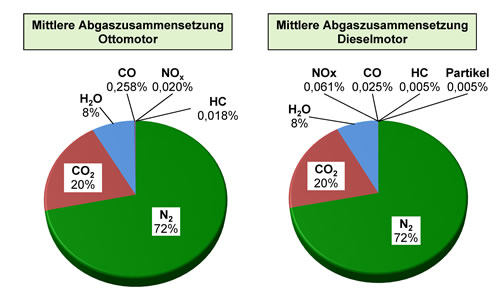 HC – unverbrannte KohlenwasserstoffeSchleimhautreizungen, Atemnot, AsthmaNOx – StickstoffoxideStörung der Lungenfunktion, saurer Regen (Salpetersäure), SmogCO – KohlenmonoxidStörung der Sauerstoffversorgung des Körpers, inneres ErstickenIn modernen Autos werden diese Bestandteile durch einen geregelten 3-Wege-Katalysator aus den Abgasen entfernt.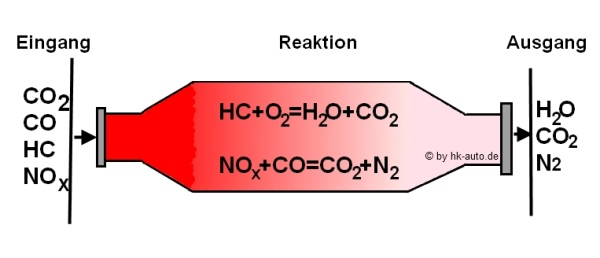 